2017 adult fiction stock quality health check. Background/historyIn 2011 the adult fiction Stock Quality Health Check was done to explore depth and breadth in NSW public libraries.  It comprised five hundred titles, within genre clusters. These were representative across designated areas of reading interest which indicate the breadth and depth of an adult fiction collection in New South Wales. They were indicative titles rather than prescriptive, and not a list for purchase.  Each author had only one title in the list.  This was done to increase the diversity being investigated.  The novels had to be written targeting adults, not, for example young adult titles which are read by adults as these would be addressed in another way. When the adult fiction stock quality health check was available in 2011, 32 libraries across NSW participated.  Thirteen of these were libraries from the metropolitan area, while the other nineteen were from country areas, including five regional libraries. MethodIt was decided to revisit this methodology to help libraries explore their collections. In September 2016 an expression of interest was sent to NSW public library email lists encouraging NSW public library staff to participate in a working group to plan an adult fiction stock quality health check.  Collections and readers’ advisory staff were sought from libraries of different sizes. 17 people volunteered, and because of the range of skills all were accepted.  This brought involvement from libraries in a range of sizes and locations.Thanks to:Martin Mantle, Armidale Regional Council LibrarySvetlana (Lana) Aksenova, Big Sky LibrariesKerry-Ann Prideaux, Burwood LibraryTracey Craig, Central Coast LibrariesGabriele Winter, City of Canada Bay Library ServiceMartyn Williams, Clarence Regional LibraryJessie Kane, Coffs Harbour City LibraryJennifer Moss, Ku-ring-gai LibraryAnne Moten, Lake Macquarie City LibraryScotia Tracey, Lithgow Library Learning CentreJennifer Blume, Maitland City LibraryPatricia Annetts, Newcastle Region LibraryWendy Ford, Northern Beaches LibrariesNicole Lonesborough, Shoalhaven LibrariesKaye Johnson, Sutherland Shire Libraries and Information ServicesCheryl Woodward, Willoughby City LibraryLaurie Popple, Wollongong City Librariesfor their enthusiasm for this work.  Thanks also to the public libraries these staff are from as this enabled their participation.For the 2017 project the previous list and size of each genre was not consulted as it was felt better to look at things without being influenced by the earlier stock quality check.  This was a suggestion from the project steering committee. The group met together on 15 February 2017 to discuss likely genres to include in the 500 titles, and then started suggesting authors and titles. After this meeting the information was placed on the NSW public library readers’ advisory wiki with a page per possible genre.  This way library staff across NSW could add their suggestions to the lists as well as suggest other genres or names for some general topic areas.  It also showed if there were suggested genres which were a better fit combined with another topic. At the meeting in February there was discussion about the kind of authors and titles to include. This list is to help libraries check the depth and breadth of their adult fiction, so it was important that a wide range of writers was included.  It needed to include new as well as established writers as public libraries should have a mix of styles in their collection. It was decided by the group that generally publications should be newer, and ideally still in print. This last point took a lot of checking by a small number of the steering group, especially Lana Aksenova, Anne Moten and Gabrielle Winter. On 2 May there was a meeting to decide on which 500 titles would be indicative for adult fiction health. The size of the genres varied based on proportions which public library staff felt were representative of their collections.Table 1 List of genres and number of titles for each genresThe complete list of titles is in Appendix 1.These divisions were to make it simpler for libraries to explore their collection strengths. The steering group acknowledged that the genres such as Indigenous were totally artificial as the writing within this fits in many genres.  The separate genre was done to make sure that public libraries were including fiction by Aboriginal and Torres Strait writers.  If these writers were scattered through other genres, this would be harder to track.  As well as the Aboriginal and Torres Strait writers included in the Indigenous section, others were included elsewhere.  Similarly, with fiction by or about Lesbian Gay Bisexual Queer Transgender Intersex (LGBQTI) people it was thought important for these works not to be lost or buried.  This is also true for short stories as their content is across many genres, but it was important that this format was included.  Graphic novels, because they are a format rather than a genre, were included in several genres. It was decided to try and have near even numbers of female and male writers on the list.There were discussions about criteria for particular genres, for example romance had to have a happy ending (happy ever after or happy for now).  Novels which included elements of romance but did not have happy endings was placed in other genres.  The aim was to include novels with different appeal characteristics and styles. This is an indicative list not a shopping list, so if a library had a lower rating in a particular genre they were encouraged to have a look at that part of their collection in more depth and see if they need to do more work in that area.  It was also decided that each author should only have one title on the list.  If the author uses pseudonyms it was still one title for all of the output of an author ResultsSixty three libraries from all over NSW provided their results. No library held all 500 titles.  One library held 499 titles, just missing one of the horror ones, see table 1 on spreadsheet for a detailed coverage. The data is available for each council, but has been coded for anonymity.  The Australian Classification of Local Governments (see Appendix 3) was used, except for Regional libraries (libraries which are formed because of a formal agreement between two or more councils) which were given a separate classification of RL.  The genres which were strongest in public libraries were action/adventure, Australian, classics, crime and sagas (see table 1 on spreadsheet). The genres more libraries struggled with were LGBQTI, gentle reads, horror, Indigenous, science fiction, short stories and Westerns (see table 1 on spreadsheet).  What happens now?While this short report looks at the state wide view, there is work for individual libraries to do.  Each library should be looking at how they scored, and in genres where their scores were lower, do a more detailed exploration looking at what they hold and where are their gaps.  To help this work, talks by genre specialists will be organized to assist all libraries with their genre understanding.  These will be by videoconference and be recorded, so that they are available to as many library staff as possible.  This will be taking a collection focus to help all libraries, regardless of their size and budget improve their collections. The libraries with the highest total percentage of holdings have been contacted to discuss their acquisition methods.  From early discussions, the libraries with the highest percentage of holdings use a combination of standing orders (reviewed each year) and direct selection.  These were the consistent variables.Appendix 1 2017 list of titles1	Action/Adventure	Berenson, Alex  	Prisoner2	Action/Adventure	Connolly, Bram	The fighting season (2016)3	Action/Adventure	Crichton, Michael	Pirate latitudes (2009/2016)4	Action/Adventure	Cussler, Clive 	Cutthroat (2017)5	Action/Adventure	Flynn, Vince with Kyle Mills	Order to kill (2016)6	Action/Adventure	Higgins, Jack 	Midnight bell (2016)7	Action/Adventure	Lehane, Dennis 	World gone by8	Action/Adventure	Lustbader, Eric van	Bourne enigma  (2016)9	Action/Adventure	Marsden, John	South of darkness (2014)10	Action/Adventure	McGuire, Ian 	North water 201611	Action/Adventure	McNab, Andy  	Cold blood (2016)12	Action/Adventure	O'Brian, Patrick 	Master and Commander13	Action/Adventure	Park, Tony	An empty coast (2015)14	Action/Adventure	Preston, Douglas 	The obsidian chamber15	Action/Adventure	Rollins, James 	The seventh plague (2016)16	Action/Adventure	Ryan, Chris  	Bad soldier (2016)17	Action/Adventure	Silva, Daniel 	The black widow18	Action/Adventure	Smith, Wilbur 	Golden lion (2015)19	Action/Adventure	Stockwin, Julian 	 Tyger (2015)20	Action/Adventure	Tonkin, Peter 	 Blind reef21	Australian	Allinson, Miles	Fever of animals (2015)22	Australian	Behrendt, Larissa	Legacy (2009)23	Australian	Bitto, Emily	The strays (2014)24	Australian	Brooks, Geraldine	People of the book (2008)25	Australian	Carey, Peter	True history of the Kelly Gang (2000)26	Australian	Corris, Peter	Win, lose or draw (2016)27	Australian	Flanagan, Richard	The narrow road to the deep north (2013)28	Australian	Garner, Helen	The spare room (2008)28	Australian	Grenville, Kate	The secret river (2005)30	Australian	Harper, Jane	The dry (2016)31	Australian	Keneally, Meg & Tom	The soldier's curse: (No. 1: Monsarrat series) (2016)32	Australian	Kent, Hannah	The good people (2016)33	Australian	Laguna, Sofie	The eye of the sheep (2014)34	Australian	London, Joan	The golden age (2014)35	Australian	Maguire, Emily	An isolated incident (2016)36	Australian	Maitland, Barry	Slaughter Park37	Australian	Moriarty, Liane	Big little lies (2014)38	Australian	Morrissey, Di	Rain music39	Australian	Morton, Kate	The lake house (2015)40	Australian	Polites, Peter	Down the Hume (2017)41	Australian	Reilly, Matthew	The four legendary kingdoms (2016)42	Australian	Silvey, Craig	Jasper Jones (2009)43	Australian	Stedman, ML	The light between oceans (2012)44	Australian	Temple, Peter	The broken shore (2005)45	Australian	Throsby, Holly	Goodwood (2016)46	Australian	Treloar, Lucy	Salt Creek (2016)47	Australian	Tsiolkas, Christos	Barracuda (2013)48	Australian	Wilson, Josephine 	Extinctions (2015)49	Australian	Winton, Tim	Eyrie (2013)50	Australian	Wood, Charlotte	The natural way of things (2015)51	Classics	Austen, Jane	Pride and prejudice  (1813)52	Classics	Bronte, Charlotte	Jane Eyre (1847)53	Classics	Dickens, Charles	David Copperfield (1850)54	Classics	Eliot, George	Middlemarch (1871)55	Classics	Fitzgerald, F. Scott	The Great Gatsby56	Classics	Garcia Marquez, Gabriel	One hundred years of solitude57	Classics	Golden, Arthur	Memoirs of a Geisha (1997)58	Classics	Golding, William	Lord of the Flies (1954)58	Classics	Hardy, Thomas	Far from the madding crowd (1874)60	Classics	Johnston, George	My brother Jack (Aust) (1964)61	Classics	Kafka, Franz	The metamorphosis (1915)62	Classics	Lee, Harper	To kill a mockingbird (1960)63	Classics	Lindsay, Joan	Picnic at Hanging Rock (1967)64	Classics	Niland, Darcy	The Shiralee (1955)65	Classics	Orwell, George	1984 (1948)66	Classics	Park, Ruth	Harp in the south67	Classics	Salinger, JD	The Catcher in the Rye68	Classics	Steinbeck, John	Of mice and men (1937)69	Classics	Tolstoy, Leo	War and Peace70	Classics	White, Patrick	Voss (1957)71	Crime/mystery	Aaronvich, Ben	Rivers of London (2011)72	Crime/mystery	 Atkinson, Kate 	Case histories  (2004)73	Crime/mystery	Baldacci, David 	Memory man74	Crime/mystery	Beaton, MC 	Agatha Raisin and the quiche of death75	Crime/mystery	 Billingham, Mark	Time of death (2015) ;76	Crime/mystery	Bradley, Alan	Thrice the brinded cat hath mew’d77	Crime/mystery	Camilleri, Andrea	Blade of light78	Crime/mystery	Child, Lee 	Night school79	Crime/mystery	Childs, Laura	Devonshire scream80	Crime/mystery	 Christie, Agatha 	Murder at the vicarage81	Crime/mystery	Cleeves , Ann	The moth catcher (2015)82	Crime/mystery	Coben, Harlan	Fool me once83	Crime/mystery	Connelly, Michael	The crossing (2015)84	Crime/mystery	Cornwell, Patricia	Chaos85	Crime/mystery	Crombie , Deborah	Garden of lamentations (2017)86	Crime/mystery	Deaver, Jeffery	The burial hour87	Crime/mystery	Disher, Garry	Bitter Wash Road88	Crime/mystery	Ellis, Kate	The house of eyes (2016)89	Crime/mystery	Fairstein, Linda 	Killer look (2016)90	Crime/mystery	 Fluke, Joanne	Banana cream pie murder (2017)91	Crime/mystery	Flynn, Gillian	Gone girl92	Crime/mystery	Fox, Candice 	Crimson Lake (2017)93	Crime/mystery	Galbraith, Robert	Career of evil (2015)94	Crime/mystery	Grafton, Sue 	V is for vengeance (2011)95	Crime/mystery	Greenwood, Kerry	Dead man’s chest96	Crime/mystery	 Griffiths, Elly	The woman in blue97	Crime/mystery	Grisham, John	The whistler (2016)98	Crime/mystery	Høeg, Peter	The quiet girl (2008)99	Crime/mystery	Holt, Anne	Offline (2015)100	Crime/mystery	James, Peter	Love you dead (2016)101	Crime/mystery	Kellerman, Jonathan	Breakdown102	Crime/mystery	La Plante, Lynda	Tennison (2015)103	Crime/mystery	Läckberg, Camilla	The ice child (2016)104	Crime/mystery	Larsson, Stieg	The girl with the dragon tattoo (2008)105	Crime/mystery	Leon, Donna 	The golden egg106	Crime/mystery	Penny, Louise	A great reckoning (2016)107	Crime/mystery	Mankell, Henning	The troubled man (2009)108	Crime/mystery	Marston, Edward 	Signal for vengeance (2016)109	Crime/mystery	Pryor, Mark	The Paris librarian (2016)110	Crime/mystery	Martini , Steve	Blood flag (2016)111	Crime/mystery	May, Peter	Coffin Road (2016)112	Crime/mystery	McDermid, Val	Splinter the silence (2015)113	Crime/mystery	McKinty, Adrian	Police at the station and they don't look friendly (2016)114	Crime/mystery	Nesbo, Jo	The thirst (2017)115	Crime/mystery	Neuhaus, Nele	Snow White must die (2010)116	Crime/mystery	Parris, SJ	Conspiracy (2016)117	Crime/mystery	Parsons. Tony	The hanging club (2016)118	Crime/mystery	Patterson James	Private London (2011)119	Crime/mystery	Rankin, Ian	Rather be the devil (2016)120	Crime/mystery	 Reichs, Kathy	The bone collection121	Crime/mystery	 Rendell, Ruth	The girl next door122	Crime/mystery	Robinson , Peter	When the music's over (2016)123	Crime/mystery	Robotham, Michael	Life or death (2014) 124	Crime/mystery	Schmidt, Sarah 	See what I have done (2017)125	Crime/mystery	Scottoline, Lisa	Damaged (2016)126	Crime/mystery	Sigurdardottir, Yrsa	Silence of the sea (2014)127	Crime/mystery	Slovo, Gillian	Ten days (2016)128	Crime/mystery	Turow, Scott	Identical (2013)129	Crime/mystery	Walker, Martin	Fatal pursuit (2015)130	Crime/mystery	Winspear, Jacqueline	In this grave hour (2017)131	Everyday life	Berg,Elizabeth	The dream lover (2015)132	Everyday life	Byrski, Liz	The woman next door (2016)133	Everyday life	Foster,Zoe	The wrong girl (2014)134	Everyday life	Genova, Lisa	Still Alice (2009)135	Everyday life	Haruf, Kent 	Our souls at night (2015)136	Everyday life	Healey, Emma	Elizabeth is missing (2014)137	Everyday life	James, Wendy	The golden child (2017)138	Everyday life	Jewell, Lisa	Girls in the garden (2016)139	Everyday life	Kelly, Cathy	Between sisters (2015)140	Everyday life	Mallery, Susan	A million little things (2017)141	Everyday life	McCall Smith, Alexander	44 Scotland Street 2005142	Everyday life	McInerney, Monica	Hello from the Gillespies (2014)143	Everyday life	Morgan, Christopher	Currawalli Street144	Everyday life	Moriarty, Sinead	The good mother (2017)145	Everyday life	Moyes, Jojo	Me before you (2012)146	Everyday life	Picoult, Jodi	Small great things147	Everyday life	Simonson, Helen	Major Pettigrew's last stand (2010)148	Everyday life	Strout, Elizabeth	Olive Kitteridge (2008)149	Everyday life	Sweeney, Cynthia D'Aprix 	The nest (2016)150	Everyday life	Toibin, Colm	Nora Webster (2014)151	Fantasy	Canavan, Trudi	Angel of Storms (2015)152	Fantasy	Chan, Kylie	White tiger (2007)153	Fantasy	Jemisin, N.K.	The fifth season (15)154	Fantasy	Eddings , David	Pawn of prophesy (1982)155	Fantasy	Feist , Raymond	A kingdom besieged (2013)156	Fantasy	Fforde, Jasper	The Eyre affair (2001)157	Fantasy	Forsyth, Kate	The beast's garden (2015)158	Fantasy	Goodkind, Terry	Severed souls (2014) Sword of truth series159	Fantasy	Hearn, Lian	Emperor of the eight islands (2016)160	Fantasy	Hobb, Robin	Fool's quest (2015)161	Fantasy	Kristoff, Jay 	Nevernight (2016)162	Fantasy	Lackey, Mercedes 	Closer to the chest (2016)163	Fantasy	Lay, Duncan	Bridge of swords (2012)164	Fantasy	Logan, Kirsty 	The gracekeepers (2015)165	Fantasy	Lynch, Scott	The Lies of Locke Lamora166	Fantasy	Marillier, Juliet	Den of wolves (2016)167	Fantasy	McCaffrey, Anne 	Dragonflight (1968)168	Fantasy	Miller, Fank 	Batman the dark knight returns (2015)GN169	Fantasy	Moore, Alan 	V for vendetta (2008) GN170	Fantasy	Morgenstern, Erin 	The night circus (2012)171	Fantasy	Novik, Naomi	Empire of Ivory (2007)172	Fantasy	Pratchett, Terry	Snuff (2011)173	Fantasy	Rothfuss, Patrick	Wise man’s fear (2011)174	Fantasy	Sanderson, Brandon	Arcanum unbounded (2016)175	Fantasy	Schwab, Victoria	A gathering of shadows (2016)176	Fantasy	Showalter, Gena 	The darkest torment (2016)177	Fantasy	Mandel, Emily St. John 	Station Eleven (2014)178	Fantasy	Tolkien, JRR	The fellowship of the ring (1954 + recent eds)179	Fantasy	Weeks, Brent	The blood mirror (2016)180	Fantasy	Wilkins, Kim 	Sisters of the fire (2016)181	LGBQTI	Boyne, John	The heart’s invisible furies (2017)182	LGBQTI	Brown, Rita Mae	Cakewalk (2016)183	LGBQTI	Cunningham, Michael	The hours (1999/2003)184	LGBQTI	Ebershoff, David	The Danish girl (2000)185	LGBQTI	Eugenides, Jeffrey	Middlesex (2002)186	LGBQTI	Flagg, Fannie	Fried green tomatoes at the Whistle Stop Café (1987)187	LGBQTI	Ford, Kelly J 	 Cottonmouths: A Novel (2017)188	LGBQTI	Frankel, Laurie	This is how it always is (2017)189	LGBQTI	Gale, Patrick	 A place called Winter (2015)190	LGBQTI	Haddad, George	Populate and perish (2016)191	LGBQTI	Highsmith, Patricia	Carol (1991/2011)192	LGBQTI	Lear, James	While My Wife's Away (2017)193	LGBQTI	Louis, Edouard 	The End of Eddy: A Novel (2017)194	LGBQTI	Malouf, David	Johnno195	LGBQTI	Maroh, Julie	Blue is the warmest color (2013) GN196	LGBQTI	Maupin, Armistead	Tales of the city197	LGBQTI	Okparanta, Chinelo	Under the Udala Trees (2017)198	LGBQTI	Scott, Manda	Into the fire (2015)199	LGBQTI	Waters, Sarah	The paying guests (2014)200	LGBQTI	Winterson, Jeanette	Oranges are not the only fruit (1997)201	Gentle reads	Chiaverini, Jennifer	The wedding quilt (2012)202	Gentle reads	Gray, Shelley Shepard	Daybreak (2013)203	Gentle reads	Kingsbury, Karen	Chasing sunsets (2015)204	Gentle reads	Lewis, Beverly	The photograph (2015)205	Gentle reads	Macomber, Debbie	If not for you (2017)206	Gentle reads	Oke, Janette	When calls the heart207	Gentle reads	Ryan, Jennifer	The Chilbury ladies' choir (2017)208	Gentle reads	Sparks, Nicholas	The notebook (1996/2017)209	Gentle reads	Trigiani, Adriana	Kiss Carlo (2017)210	Gentle reads	Zevin, Gabrielle	The collected works of AJ Fikry (2014)211	Historical	Ashley, Melissa	The birdman's wife (2016)212	Historical	Baker Kline, Christine	A piece of the world (2017)213	Historical	Barry, Sebastian	Days without end (2017)214	Historical	Burton, Jessie	The miniaturist (2014)215	Historical	Catton, Eleanor	The Luminaries (2013)216	Historical	Cornwell , Bernard	The empty throne (2014)217	Historical	Donoghue, Emma 	The Wonder (2016)218	Historical	Dunant, Sarah	In the name of the family (2017)219	Historical	Dyer, David	The midnight watch (2016)220	Historical	Fabbri,Robert	Tribune of Rome (2011)221	Historical	Fellowes, Julian	Belgravia (2016)222	Historical	Funder, Anna	All that I am (2011)223	Historical	Ghosh, Amitav	Flood of fire (2015)224	Historical	Gilbert , Elizabeth	Signature of all things (2012)225	Historical	Gregory, Philippa	The other Boleyn girl (2001)226	Historical	Hannah , Kristin	The nightingale (2015)227	Historical	Hoffman, Alice	The dovekeepers (2011)228	Historical	Iggulden, Conn	Stormbird (2013)229	Historical	Jefferies, Dinah	The tea planter's wife (2015)230	Historical	Jenoff , Pam	The orphan's tale (2017)231	Historical	Jordan , Toni	Nine days (2012)232	Historical	Kane, Ben	Hunting the eagles (2016) 233	Historical	Kiernan , Stephen P	The baker's secret (2017)234	Historical	Lovett , Charlie	The lost book of the grail (2017)235	Historical	Correa, Armando Lucas	The German Girl (2016)236	Historical	Mantel, Hillary	Wolf Hall (2009)237	Historical	McLain, Paula	The Paris wife (2011)238	Historical	Miller , Andrew	Pure (2011)239	Historical	Kidd, Sue Monk	The invention of wings (2014)240	Historical	Perry, Sarah	The Essex serpent (2016)241	Historical	Sansom, CJ	Lamentation (2014)242	Historical	Saunders, George	Lincoln in the Bardo (2017)243	Historical	Scarrow, Simon	Invictus (2016)244	Historical	See, Lisa	Shanghai girls (2009)245	Historical	Serov, Banafsheh	The Russian tapestry (2013)246	Historical	Spufford, Francis	Golden Hill (2016)247	Historical	Stockett, Kathryn	The help (2009)248	Historical	Watt, Peter	Beneath a rising sun (2015)249	Historical	Weir, Alison	Anne Boleyn : a King's obsession (2017)250	Historical	Whitehead , Colson	The underground railroad (2017)251	Horror	Barker, Clive, 	The scarlet gospels (2015)252	Horror	Carey, MR	Fellside (2016)253	Horror	Oates, Joyce Carol 	The accursed (2013)254	Horror	Cook, Robin	Cell (2014)255	Horror	Crouch , Blake	Pines (2012) (Wayward pines series)256	Horror	Hill, Joe	The fireman (2016)257	Horror	King, Stephen	Finders Keepers (2015)258	Horror	Kirkman , Robert	The walking dead: Volume 1: Days gone by (GN) 2013259	Horror	Koontz, Dean 	Ashley Bell (2016)260	Horror	Levin, Ira	Rosemary’s baby (1967/2017)261	Horror	Lukyanenko, Sergei	Night watch (2006)262	Horror	McDaniel , Tiffany	The summer that melted everything (2016)263	Horror	McMahon, Jennifer	The winter people (2016)264	Horror	Rice, Anne	Prince Lestat and the realms of Atlantis (2015)265	Horror	Shelley, Mary	Frankenstein266	Horror	Stoker, Bram	Dracula267	Horror	Warren, Kaaron	Grief hole (2016)268	Horror	Straub, Peter	Interior darkness (2016)269	Horror	Jamieson, Trent	Day boy (2015)270	Horror	McDermott, Kirstyn	Perfections (2012)271	Humour	Adams, Douglas	The hitchhiker's guide to the galaxy (1979/2004)272	Humour	Backman, Fredik	My grandmother asked me to tell you she's sorry (2015)273	Humour	Evanovich, Janet	Turbo twenty-three (2016)274	Humour	Fielding, Helen	Bridget Jones’s diary (1996)275	Humour	Kinsella, Sophie	My not so perfect life (2017)276	Humour	Nicholls, David	One day (2010)277	Humour	Oswald, Debra	Useful (2015)278	Humour	Semple, Maria	Where'd you go, Bernadette (2012)279	Humour	Simsion, Graeme	The Rosie Project (2013)280	Humour	Townsend, Sue	The women who went to bed for a year (2012)281	Indigenous	Coleman, Dylan	Mazin' Grace (2012)282	Indigenous	Heiss,Anita	Barbed wire and cherry blossoms (2016)283	Indigenous	Janson, Julie	 The Crocodile Hotel (2015)284	Indigenous	Lucashenko, Melissa 	Mullumbimby (2013)285	Indigenous	Munkara, Marie	A most peculiar act (2013)286	Indigenous	Scott, Kim	That deadman dance (2011) 287	Indigenous	van Neervan, Ellen	Heat and Light (2014)277	Indigenous	Watson, Nicole	The boundary (2011)289	Indigenous	Winch, Tara June	Swallow the air (2006)290	Indigenous	Wright, Alexis 	Carpentaria (2006)291	Literary fiction	Barnes, Julian	The sense of an ending (2011)292	Literary fiction	Amsterdam, Steven	The easy way out (2016)293	Literary fiction	Nabokov, Vladimir	Pale fire294	Literary fiction	Carroll, Steven	A world of other people (2013)295	Literary fiction	Fowler, Karen Joy	We are all completely beside ourselves (2014)296	Literary fiction	Franzen, Jonathan	Purity (2015)297	Literary fiction	Johnson, Adam	The orphan master's son (2012)298	Literary fiction	Joyce, Rachel	The unlikely pilgrimage of Harold Fry (2012)299	Literary fiction	Kingsolver, Barbara	The Poisonwood Bible (1999)300	Literary fiction	McEwan, Ian	Nutshell (2016)301	Literary fiction	Patchett, Ann	Commonwealth (2016)302	Literary fiction	Foer, Jonathan Safran 	Here I am (2016)303	Literary fiction	Searle, Nicholas 	The good liar (2016)304	Literary fiction	Smith , Ali	How to be both (2014)305	Literary fiction	Smith, Dominic	The last painting of Sara de Vos (2016)306	Literary fiction	Smith, Zadie	Swing time (2016)307	Literary fiction	Tartt, Donna	The Goldfinch (2013)308	Literary fiction	Nguyen, Viet Thanh	The refugees (2017)309	Literary fiction	Tinti, Hannah	The twelve lives of Samuel Hawley (2017)310	Literary fiction	Wyld, Evie	All the birds singing (2014)311	Paranormal 	Connolly, John	A time of torment (2016)312	Paranormal 	Day, Sylvia	A hunger so wild (2012)313	Paranormal 	Feehan, Christine	Power game (2017)314	Paranormal 	Gaiman, Neil	American Gods (2006)315	Paranormal 	Harris, Charlaine	Night shift (2016)316	Paranormal 	Lindqvist, John Ajvide 	Let the right one in (2007)317	Paranormal 	Kenyon, Sherrilyn	Born of vengeance (2017)318	Paranormal 	Littlewood, Alison	The hidden people (2016)319	Paranormal 	Singh, Nalini	Angels blood (2009)320	Paranormal 	Ward, J.R.	The beast (2016)321	Romance	Andre, Bella 	Since I fell for you (2016)322	Romance	Appleyard, Meredith	No job for a girl (2017) 323	Romance	 Ashley, Trisha 	The little teashop of lost and found (2016)324	Romance	Balogh, Mary	Someone to love (2016)325	Romance	Colgan, Jenny	The bookshop on the corner (2016)326	Romance	Cooper, Tea	The currency lass (2017) 327	Romance	Dailey, Janet 	Sunrise Canyon (2016)328	Romance	de Botton,  Alain	The Course of Love (2016)329	Romance	Evans, Harriet	Happily ever after (2012)330	Romance	Garwood, Julie	Hotshot (2013)331	Romance	Goyer, Tricia 	The kissing bridge (2014)332	Romance	Graeme- Evans, Posie	The island house (2012)333	Romance	Griffin, Matthew	Hide (2015)334	Romance	Hannay, Barbara	The grazier's wife (2016)335	Romance	Hein, Cathryn	Wayward heart (2017)336	Romance	Herron, Rachael	The darling songbirds (2016)337	Romance	Heyer, Georgette	These old shades338	Romance	Hill, Loretta	The girl in the steel capped boots (2012)339	Romance	Holden, Wendy	Honeymoon suite (2016)340	Romance	James, Eloisa	When beauty tamed the beast (2011)341	Romance	Johns, Rachael	Talk of the town342	Romance	Johnson, Milly	The teashop on the corner (2014)343	Romance	 Lane, Karly	Third time lucky (2016) ;344	Romance	Lauer, Rosalind 	A simple charity (2014)345	Romance	Laurens, Stephanie	The daredevil snared (2016)346	Romance	Magro, Mandy 	Along country roads (2017) RR347	Romance	Mansell, Jill	Meet me at Beachcomber Bay (2017)348	Romance	Matthews, Carole	Paper hearts and summer kisses (2017)349	Romance	McArthur, Fiona	Heart of the sky (2017)350	Romance	McDonald, Fleur	Sapphire Falls (2016)351	Romance	Miller, Emma	Anna’s gift (2011)352	Romance	Miller, Fenella-Jane	Lady Charlotte's secret (2011)353	Romance	Moon, Josephine	The Chocolate promise 2015354	Romance	Palmer, Fiona 	The Saddler boys (2015) RR355	Romance	Parry, Bronwyn	Sunset shadows (2016)356	Romance	Phillips, Susan Elizabeth	Heroes are my weakness (2014)357	Romance	Sendker, Jan-Philipp	The art of hearing heartbeats (2012)  358	Romance	Stringer, Tricia 	A chance of stormy weather (2017)359	Romance	Thorne, Sally	The hating game (2017)360	Romance	Treasure, Rachael	Clean skin cowgirls 2017361	Sagas	Alexander, Nicole	River run (2016) 362	Sagas	Alexandra, Belinda	Southern Ruby (2016)363	Sagas	Andrews, Lyn	Liverpool sisters (2016)364	Sagas	Archer, Jeffrey	Only time will tell (2011)365	Sagas	Baker, Anne	A Liverpool legacy (2013)366	Sagas	Cox, Josephine	A family secret (2017)367	Sagas	Follett , Ken	A column of fire (2017)368	Sagas	Gabaldon, Diana	Outlander (1991)369	Sagas	Graham, Winston	Ross Poldark370	Sagas	Howard, Audrey	Softly grow the poppies (2012)371	Sagas	Hunter, Georgia	We were the lucky ones (2017)372	Sagas	McCullough, Colleen	The thorn birds (1977)373	Sagas	Nunn, Judy	Elianne (2013)374	Sagas	Pieper, Liam	The toymaker (2016)375	Sagas	Proulx, Annie	Barkskins (2016)376	Sagas	Martin, George RR	Song of fire and ice377	Sagas	Rutherfurd, Edward	Paris378	Sagas	Smiley, Jane	Some luck (2014)379	Sagas	Tan, Amy	The Joy Luck Club (1989)380	Sagas	Tyler, Anne	Spool of blue thread (2015)381	Science Fiction	Abbott, Jane	Watershed (2016)382	Science Fiction	Anderson, Kevin J	The dark between the stars (2014)383	Science Fiction	Asher , Neal	Dark intelligence (2015)384	Science Fiction	Atwood, Margaret	The handmaid's tale (1998/2017)385	Science Fiction	Baxter, Stephen	The massacre of mankind: a sequel to War of the Worlds(2017)386	Science Fiction	Bear , Greg	War dogs387	Science Fiction	Bova, Ben	Mars388	Science Fiction	Boyle, T Coraghessan	The Terranauts ( 2016)389	Science Fiction	Brown, Pierce 	Red Rising (2014)390	Science Fiction	Butcher, Jim	The aeronaut's windlass (2015)391	Science Fiction	Butler, Octavia,	Kindred (2014)392	Science Fiction	Campbell, Jack	Dauntless (2006) Lost Fleet series393	Science Fiction	Cline, Ernest	Ready Player One (2011)394	Science Fiction	Corey, James SA	Leviathan Wakes (2011)395	Science Fiction	Dick , Philip K	Do androids dream of electric sheep (aka Blade Runner) - (1968/2012)396	Science Fiction	Gibson, William	The peripheral (2014)397	Science Fiction	Hamilton, Peter F	The abyss beyond dreams (2014)398	Science Fiction	Herbert, Frank	Dune (1990/2016)399	Science Fiction	Howey, Hugh	Dust (2015)400	Science Fiction	Huxley, Aldous	Brave new world (1932)401	Science Fiction	Ishiguro, Kazuo	Never Let Me Go (2006)402	Science Fiction	Leckie, Ann 	Ancillary justice (2013)403	Science Fiction	Le Guin, Ursula	The dispossessed (1974)404	Science Fiction	Liu, Cixin	The three-body problem (2014)105	Science Fiction	McDevitt, Jack	The engines of god406	Science Fiction	Bujold, Lois McMaster	The sharing knife (2007) book 1: Beguilement407	Science Fiction	Mieville , China	The census taker (2016)408	Science Fiction	Okorafor, Nnedi 	Binti (2016)409	Science Fiction	O'Malley, Daniel	Stiletto, The Checquy Files series, book 2 (2016)410	Science Fiction	Priest, Cherie	Brimstone (2017)411	Science Fiction	Reynolds, Alastair	Revenger (2016)412	Science Fiction	Ringo, John	Islands of rage and hope (2014) book 3 Black tide rising413	Science Fiction	Scalzi , John	The end of all things (2015);414	Science Fiction	Stanley Robinson, Kim 	Aurora (2015)415	Science Fiction	Stephenson, Neal	Seveneves (2015)416	Science Fiction	Tidhar,Lavie	Central station (2016)417	Science Fiction	Turner, Rebekah 	Threader (2016)418	Science Fiction	Weber, David	On Basilik Station (1993, 2003)419	Science Fiction	Weir. Andy	The Martian (2011)420	Science Fiction	Zahn, Timothy	 Star Wars: Thrawn (2017)421	Short stories	Bennett Daylight, Tegan	Six bedrooms (2015)422	Short stories	Clarke, Maxine Beneba 	Foreign soil (2014) 423	Short stories	Constantine, David	In another country (2015)424	Short stories	Dovey, Ceridwen	Only the Animals (2014)425	Short stories	Kinsella. John	Old growth426	Short stories	Le, Nam	The boat (2009)427	Short stories	Li, Isabelle	A Chinese affair (2016)428	Short stories	Lodge, David	The man who wouldn’t get up and other stories (2016)429	Short stories	Low, Nic	Arms race and other stories (2014)430	Short stories	Munro, Alice	Dear Life431	Thriller	Berry, Steve	The 14th colony (2016)432	Thriller	Block, Lawrence	Borderline (2014)433	Thriller	Brown, Dan 	Inferno  (2013)434	Thriller	Burke, James Lee	The jealousy kind (2016)435	Thriller	Cole , Martina	Betrayal436	Thriller	Dean, Averil	Alice close your eyes437	Thriller	Ford, Jaye	Darkest place (2016)438	Thriller	Foster, Sara	The hidden hours (2017)439	Thriller	French,Nicci	Friday on my mind (2015)440	Thriller	Greaney, Mark	Back blast (2016)441	Thriller	Harris, Robert 	Conclave (2016)442	Thriller	Hawkins, Paula	Into the water443	Thriller	Hoag, Tami	Cold cold heart (2015)444	Thriller	Hurwitz, Gregg	The nowhere man (2017)445	Thriller	Khoury, Raymond	The end game (2016)446	Thriller	Le Carre, John	Our kind of traitor447	Thriller	Pinborough, Sarah	Behind her eyes (2017)448	Thriller	Raabe, Melanie	The trap (2017)449	Thriller	Rimington,Stella	Breaking cover (2016)450	Thriller	Ware,Ruth	The woman in cabin 10 (2016)451	War	Baker, Jo	A country road, a tree (2016)452	War	Barker , Pat	Regeneration (1992)453	War	Clancy, Tom	The hunt for Red October (1994/2010/2016)454	War	Doerr, Anthony	All the light we cannot see (2014)455	War	Hamid, Moshin	Exit west456	War	Némirovsky, Irene	Suite Française (2004)457	War	Patric, AS	Black rock white city (2016)458	War	Powers, Kevin	The yellow birds (2012)459	War	Zable, Arnold	Cafe Scheherazade (2001)460	War	Zusak, Markus 	The Book Thief (2005)461	Westerns	deWitt , Patrick	The Sisters Brothers(2011)462	Westerns	Grey, Zane	Shower of gold (2013)463	Westerns	Johnson, Craig	Dry bones (2015)464	Westerns	McCarthy, Cormac	No country for old men (2005)465	Westerns	McMurty, Larry	Lonesome dove (1985/2010)466	Westerns	Meyer, Phillip	The son (2013)467	Westerns	Miller, Linda Lael 	Big sky mountain 2012468	Westerns	Portis, Charles	True grit (1968/2010)469	Westerns	Russell, Mary Doria	Doc (2011)470	Westerns	Stewart, Amy	Girl waits with gun (2015; Kopp sisters #1)471	World Fiction	Achland, Jenny	The secret son (2015)472	World Fiction	Allende, Isabel	The Japanese lover (2015)473	World Fiction	Anam, Tahmina	A golden age (2007, The Bengal Trilogy, book 1)474	World Fiction	Chandra, Vikram	Sacred Games 475	World Fiction	Erdrich, Louise	The round house (2012)476	World Fiction	Ferrante, Elena	My brilliant friend 477	World Fiction	Gardos, Peter 	Fever at dawn (2010) 478	World Fiction	Gyasi, Yaa	Homegoing479	World Fiction	Hashimi, Nadia	A house without windows (2016)480	World Fiction	Hosseini, Khaled	The kite runner481	World Fiction	Houellebecq, Michel	Submission (political)482	World Fiction	James, Marlon	A brief history seven killings 483	World Fiction	Kang, Han	The vegetarian (2007) 484	World Fiction	Lianke, Yan	The explosion chronicles (2017)485	World Fiction	Martel, Yann	Life of Pi486	World Fiction	Murakami, Haruki	Norwegian wood (1987)487	World Fiction	Navarro, Julia	Story of a sociopath (2016) 488	World Fiction	Adichie, Chimandanda Ngozi	Americanah (2013)489	World Fiction	Obreht, Tea	The tiger’s wife (2011)490	World Fiction	Onuzo, Chibundu	Welcome to Lagos (2017)491	World Fiction	Otsuka, Julie	The Buddha in the attic (2011)492	World Fiction	Ozeki, Ruth	A tale for the time being (2013)493	World Fiction	Pamuk, Orhan	A strangeness in my mind (2015)494	World Fiction	Petterson, Per	Out stealing horses (2003)495	World Fiction	Sacheri, Eduardo A - 	The secret in their eyes (2015)496	World Fiction	Satrapi, Marjane	Persepolis GN497	World Fiction	Seth, Vikram	A suitable boy (1993)498	World Fiction	Swarup, Vikas	Slumdog millionaire (2008)499	World Fiction	Uhly, Steven	Kingdom of twilight (2016)500	World Fiction	Yoshimoto, Banana	Moshi, Moshi (2016)Appendix 22011 Adult stock quality health check informationTable 2 2011 Adult stock quality health check informationAppendix 3Australian Classification of Local Governments 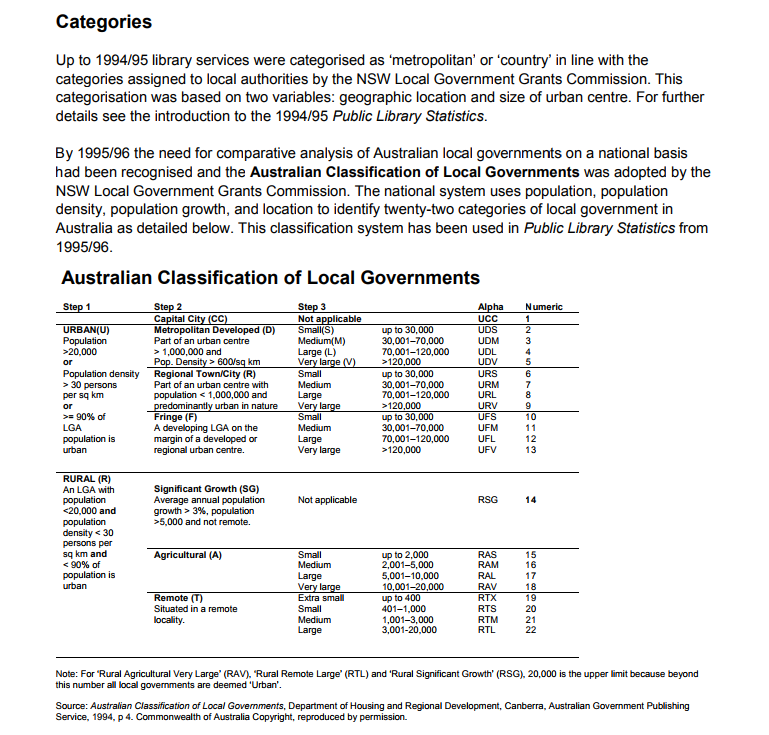 To cite this report please use2017 Adult Fiction Stock Quality Health Check. State Library of NSW, 2018, pp. 1–18, 2017 Adult Fiction Stock Quality Health Check.GenreNumber of titles in listAction/Adventure20Australian30Classics20Crime/mystery60Everyday life20Fantasy30LGBQTI20Gentle reads10Historical40Horror20Humour10Indigenous10Literary fiction20Paranormal10Romance40Sagas20Science Fiction40Short stories10Thriller20War10Westerns10World Fiction30GenreNumber of titles on listPercentageAction/adventure2078.1%Australian20 87.8%Classics2086.7%Chick lit2079.7%Contemporary fiction2073%Crime/mystery6074.3%Family sagas2070.1%Fantasy4061.5%Gay and lesbian1033.1%Gentle reads/Inspirational1040%Historical2077%Horror2050.2%  Humour2061.9%Indigenous1055.6%Military/war2064.7%Paranormal romance1042.5%Romance6053.8%Science fiction4047.6%Short stories1051.8%Thriller1075.9%  Westerns2029.7%  World fiction2076.5%  